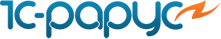 Предварительная программа семинара «1С-Рарус» для партнеров26 февраля 2016 года, МоскваПрограмма семинараУчастие в семинаре ВЦ «1С-Рарус» бесплатное по предварительной регистрации. Зарегистрироваться можно одним из нескольких способов:1. Заполнить форму регистрации;2. По эл. почте ptr@rarus.ru;3. По телефону +7(495) 642-78-78, Михалева СветланаУважаемые коллеги, данная информация носит предварительный характер. Информация  по темам выступлений и составу докладчиков может быть изменена.СХЕМА РАСПОЛОЖЕНИЯ ЗАЛОВВНИМАНИЕ! Приглашаем партнеров на Вернисаж решений «1С-Рарус»  27февраля 2015 г. с 13:00 до 18:00 в фойе гостиницы «Космос».Адрес проведения серии семинаров: Гостиница Космос, Проспект Мира, 150.Проезд до станции метро «ВДНХ» (из метро выход по указателю г-ца «Космос», далее пешком 5 минут).Схема расположения гостиницы «Космос»: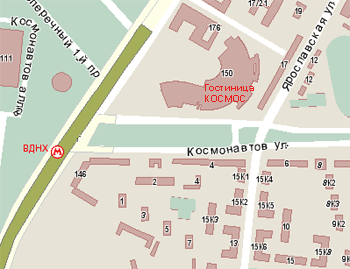 Залы «Галактика 1,2»12:00 – 12:40 Состояние отраслевых рынков. Вступительный доклад директора «1С-Рарус» Дмитрия Казачкова.Начало регистрации на семинар в 11:30Зал «Галактика 1,2»13:00 – 14:00 Секция  «Мобильные технологии 1С-Рарус: Сервис SMS-рассылокSMS4B.ru, Управление мобильной связью. Как получить дополнительный доход партнерам 1С» Начало регистрации в 12:40Залы «Галактика 1,2»14:00-20:00  Секция «Межотраслевые решения: CRM, ITIL ,BPM , MDM, Интеграция с телефонией» Начало регистрации в 13:40Зал «Плутон»13:00 – 15:00 Секция «Автоматизация предприятий питания и гостеприимства»Начало регистрации  в 12:40Зал «Плутон»15:00 – 16:30 Секция «Современный автобизнес – адаптируем направления автоматизации к текущему состоянию отрасли»Начало регистрации в 14:30Зал «Плутон»16:30 – 18:00 Секция «Актуальные вопросы развития бизнеса по автоматизации автотранспортных компаний»Начало регистрации в 16:00Зал «Плутон»18:00 – 18:30 Секция «Облачные сервисы Google»Начало регистрации  в 17:30Зал «Плутон»18:30 – 19:00 Секция «Эффективное управление отраслью ЖКХ с 1С»Начало регистрации в 18:00Зал «Меркурий»13:00 – 15:00 Секция «Автоматизация учреждений здравоохранения» Начало регистрации в 12:40 Зал «Меркурий»15:00 – 20:00 Секция «Новая реальность розничной торговли и сервисных центров»Начало регистрации в 14:30Залы «Галактика 1, 2»Залы «Галактика 1, 2»Залы «Галактика 1, 2»Залы «Галактика 1, 2»12:00 – 12:40Состояние отраслевых рынков. Вступительный доклад директора «1С-Рарус» Дмитрия КазачковаОтраслевая автоматизации на примере бизнеса "1С-Рарус";Обзор текущей ситуации на отраслевых рынках; Новые решения и сервисы «1С-Рарус».Состояние отраслевых рынков. Вступительный доклад директора «1С-Рарус» Дмитрия КазачковаОтраслевая автоматизации на примере бизнеса "1С-Рарус";Обзор текущей ситуации на отраслевых рынках; Новые решения и сервисы «1С-Рарус».Дмитрий Казачков, Директор «1С-Рарус»13:00-14:00  Секция «МОБИЛЬНЫЕ ТЕХНОЛОГИИ 1С-РАРУС»Зал «Галактика 1,2»13:00-14:00  Секция «МОБИЛЬНЫЕ ТЕХНОЛОГИИ 1С-РАРУС»Зал «Галактика 1,2»13:00-14:00  Секция «МОБИЛЬНЫЕ ТЕХНОЛОГИИ 1С-РАРУС»Зал «Галактика 1,2»13:00-14:00  Секция «МОБИЛЬНЫЕ ТЕХНОЛОГИИ 1С-РАРУС»Зал «Галактика 1,2»13:00-13:30SMS технологии для 1С:Франчайзи. Отправка SMS из 1С:Предприятие. Как заработать на сервисе SMS4B.ru, рекомендации по работе с клиентами:Технология отправки SMS через Интернет;Примеры использования SMS сервиса в бизнесе1С:Франчайзи;Примеры использования SMS технологий у клиентов;Как заработать на SMS технологиях;Предложение к сотрудничеству.SMS технологии для 1С:Франчайзи. Отправка SMS из 1С:Предприятие. Как заработать на сервисе SMS4B.ru, рекомендации по работе с клиентами:Технология отправки SMS через Интернет;Примеры использования SMS сервиса в бизнесе1С:Франчайзи;Примеры использования SMS технологий у клиентов;Как заработать на SMS технологиях;Предложение к сотрудничеству.Смирнов Роман, руководитель отдела Мобильных технологий13:30-14:00Как оптимизировать затраты на мобильную связь - программа «Анализатор счета» для корпоративных клиентов Билайн. Интеграция с 1С:Предприятие. Возможности для партнеров 1С:Проект автоматизации корпоративных клиентов Билайн;Пример использования для автоматизации бизнеса 1С:Франчайзи;Опыт внедрения в 1С-Рарус;Возможности для 1С:Франчайзи, дополнительный доход;Учет затрат на мобильную связь в бухгалтерские и налоговые аспекты;Предложение к сотрудничеству.Как оптимизировать затраты на мобильную связь - программа «Анализатор счета» для корпоративных клиентов Билайн. Интеграция с 1С:Предприятие. Возможности для партнеров 1С:Проект автоматизации корпоративных клиентов Билайн;Пример использования для автоматизации бизнеса 1С:Франчайзи;Опыт внедрения в 1С-Рарус;Возможности для 1С:Франчайзи, дополнительный доход;Учет затрат на мобильную связь в бухгалтерские и налоговые аспекты;Предложение к сотрудничеству.Смирнов Роман, руководитель отдела Мобильных технологий  14:00 – 20:00 Секция «МЕЖОТРАСЛЕВЫЕ РЕШЕНИЯ: CRM, ITIL ,BPM , MDM, ИНТЕГРАЦИЯ С ТЕЛЕФОНИЕЙ»Залы «Галактика 1,2»  14:00 – 20:00 Секция «МЕЖОТРАСЛЕВЫЕ РЕШЕНИЯ: CRM, ITIL ,BPM , MDM, ИНТЕГРАЦИЯ С ТЕЛЕФОНИЕЙ»Залы «Галактика 1,2»  14:00 – 20:00 Секция «МЕЖОТРАСЛЕВЫЕ РЕШЕНИЯ: CRM, ITIL ,BPM , MDM, ИНТЕГРАЦИЯ С ТЕЛЕФОНИЕЙ»Залы «Галактика 1,2»  14:00 – 20:00 Секция «МЕЖОТРАСЛЕВЫЕ РЕШЕНИЯ: CRM, ITIL ,BPM , MDM, ИНТЕГРАЦИЯ С ТЕЛЕФОНИЕЙ»Залы «Галактика 1,2»Ситуация на рынках и возможности для партнеров 1ССитуация на рынках и возможности для партнеров 1ССитуация на рынках и возможности для партнеров 1ССитуация на рынках и возможности для партнеров 1С14:00 – 14:15Вступительное слово. Ситуация на рынках CRM, ITIL ,BPM , MDM. Импотрозамещение и другие возможности для партнеров 1С. Планы на 2016 год.Вступительное слово. Ситуация на рынках CRM, ITIL ,BPM , MDM. Импотрозамещение и другие возможности для партнеров 1С. Планы на 2016 год.Кудинов Алексей,  Директор по CRM-решениям,  “1С-Рарус”14:15 – 14:40Импортозамещение и экономика знаний. Новая реальностьИмпортозамещение и экономика знаний. Новая реальностьСлавин Борис, Финансовый университет при правительстве РФ 14:40 – 15:00СУБД PostgreSQL и импортозамещение в современной РоссииСУБД PostgreSQL и импортозамещение в современной РоссииПанченко Иван,  Генеральный директор PostGres Россия1C:ITIL - Управление информационными технологиями компании1C:ITIL - Управление информационными технологиями компании1C:ITIL - Управление информационными технологиями компании1C:ITIL - Управление информационными технологиями компании15:00 – 15:20Применение принципов ITSM для управления основным бизнесом компанииПрименение принципов ITSM для управления основным бизнесом компанииСтанислав Шмелев, Генеральный директор, ООО «СТ-Консалт»15:20 – 15:40Бережливое обслуживание медицинской техники с помощью “1С:ITIL”Бережливое обслуживание медицинской техники с помощью “1С:ITIL”Егор Хребтов, Генеральный директор, компания “Белый Кит” 15:40 – 16:00Опыт применения “1С:ITIL” в ВУЗахОпыт применения “1С:ITIL” в ВУЗахИванчиков Игорь, Генеральный директор, Active Group16:00- 16:20Опыт внедрения “1С:ITIL КОРП” на 160 000 пользователейОпыт внедрения “1С:ITIL КОРП” на 160 000 пользователейВершинин Игорь, Руководитель компании “Айлант”16:20 – 16:40КЦ Союзконсалт (Холдинг Союз) , Автоматизация поддержки холдинга,КЦ Союзконсалт (Холдинг Союз) , Автоматизация поддержки холдинга,Олег Ветохин, Директор по ИТ,КЦ Союзконсалт16:40 – 17:00Практика предоставления аутсорсинга Service Desk на базе “1С:ITIL” сетевой рознице и мобильным операторамПрактика предоставления аутсорсинга Service Desk на базе “1С:ITIL” сетевой рознице и мобильным операторамАбрамкина Олеся, Руководитель отдела продаж удаленных сервисов, «1С-Рарус» 17:00 – 17:20Реализация технологии корпоративного сопровождения “1C:ТКС” на базе “1С:ITIL”Реализация технологии корпоративного сопровождения “1C:ТКС” на базе “1С:ITIL”Владимир Павлов, Руководитель направления корпоративного  сопровождения, Фирма «1С»17:20- 17:40Интеграция “1С:ITIL” и  “1С-Коннект”. Новые идеи для бизнесаИнтеграция “1С:ITIL” и  “1С-Коннект”. Новые идеи для бизнесаЧернышов Алексей, Генеральный директор компании “Бухфон”MDM: Управление мастер-данными и сервисная шина данныхMDM: Управление мастер-данными и сервисная шина данныхMDM: Управление мастер-данными и сервисная шина данныхMDM: Управление мастер-данными и сервисная шина данных17:40-18:00«1С-РАРУС:Центр управления данными (MDM)» – комплексная система управления нормативно-справочной информацией«1С-РАРУС:Центр управления данными (MDM)» – комплексная система управления нормативно-справочной информациейЯковлев Дмитрий, Руководитель проекта MDM, 1С-Рарус18:00-18:10Опыт создания единого информационного пространства ГК “1С-Рарус” с помощью MDM-технологий Опыт создания единого информационного пространства ГК “1С-Рарус” с помощью MDM-технологий Ширин Кирилл, Руководитель внутренней автоматизации ГК “1С-Рарус”1С:CRM - Маркетинг, продажи, сервис, бизнес-процессы1С:CRM - Маркетинг, продажи, сервис, бизнес-процессы1С:CRM - Маркетинг, продажи, сервис, бизнес-процессы1С:CRM - Маркетинг, продажи, сервис, бизнес-процессы18:10-18:20Новости 1С:CRM. Новые возможности интеграции и импортозамещениеНовости 1С:CRM. Новые возможности интеграции и импортозамещениеЧаплыгин Алексей, Руководитель отдела разработки межотраслевых решений, 1С-Рарус18:20-18:40Автоматизация бизнес-процессов на 1С:CRMАвтоматизация бизнес-процессов на 1С:CRMПоряднев Кирилл, Консультант18:40-19:20Мастер-класс: управление новой “воронкой продаж” в “1С:CRM”Мастер-класс: управление новой “воронкой продаж” в “1С:CRM”Чаплыгин Алексей, Руководитель отдела разработки межотраслевых решений, “1С-Рарус”Интеграция с телефониейИнтеграция с телефониейИнтеграция с телефониейИнтеграция с телефонией19:20-19:351С-Рарус: Интеграция с телефонией (СофтФон) 3.0, новые возможности для вашего бизнеса1С-Рарус: Интеграция с телефонией (СофтФон) 3.0, новые возможности для вашего бизнесаЧаплыгин Алексей, Руководитель отдела разработки межотраслевых решений, 1С-РарусПодведение итогов секцийПодведение итогов секцийПодведение итогов секцийПодведение итогов секций19:35-19:50Облачные технологии для обслуживания клиентов и организации процесса продажОблачные технологии для обслуживания клиентов и организации процесса продажАбрашкина Татьяна, Руководитель группы развития облачных сервисов, 1С-Рарус19:50- 20:00Подведение итогов секций CRM \ ITIL \ BPM \ MDM \ Интеграция с телефониейПодведение итогов секций CRM \ ITIL \ BPM \ MDM \ Интеграция с телефонией Кудинов Алексей,  Директор по CRM-решениям, 1С-Рарус13:00 – 15:00 Секция «АВТОМАТИЗАЦИЯ ПРЕДПРИЯТИЙ ПИТАНИЯ И ГОСТЕПРИИМСТВА»Зал «Плутон»13:00 – 15:00 Секция «АВТОМАТИЗАЦИЯ ПРЕДПРИЯТИЙ ПИТАНИЯ И ГОСТЕПРИИМСТВА»Зал «Плутон»13:00 – 15:00 Секция «АВТОМАТИЗАЦИЯ ПРЕДПРИЯТИЙ ПИТАНИЯ И ГОСТЕПРИИМСТВА»Зал «Плутон»13:00 – 15:00 Секция «АВТОМАТИЗАЦИЯ ПРЕДПРИЯТИЙ ПИТАНИЯ И ГОСТЕПРИИМСТВА»Зал «Плутон»13:00-13:20Коротко о главном в направлении HoReCa:Новости в разработке и поддержке линейки решений для сегмента HoReCaЕГАИС в HoReCa, текущее состояниеНеоднородное влияние кризиса на сегменты, перспективы работыАльтернативные аппаратные решения – что предложить в кризисТекущие проекты 1С-Рарус в сегменте  HoReCaКоротко о главном в направлении HoReCa:Новости в разработке и поддержке линейки решений для сегмента HoReCaЕГАИС в HoReCa, текущее состояниеНеоднородное влияние кризиса на сегменты, перспективы работыАльтернативные аппаратные решения – что предложить в кризисТекущие проекты 1С-Рарус в сегменте  HoReCaПавлов Алексей,  руководитель направления  HoReCa13:20 -14:001C-Общепит и управленческий учетНовости и планы разработкиРабота с ЕГАИС и Алкожурналом, демонстрация функционала и обсуждение перспектив1C-Общепит и управленческий учетНовости и планы разработкиРабота с ЕГАИС и Алкожурналом, демонстрация функционала и обсуждение перспективДрагунов Александр, рук. направления учетных систем14:00-14:15Кассовые решения для HoReCaНовости разработки и планы развитияМобильные решенияКассовые решения для HoReCaНовости разработки и планы развитияМобильные решенияАндрей Рыданов, руководитель направления кассовых систем14:15-14:55Мастер-класс по автоматизации заведения с мобильными терминалами официантовУстановка и настройка кассовой частиНастройка интеграции с учетной частью и мобильными приложениямиТонкости настройкиМастер-класс по автоматизации заведения с мобильными терминалами официантовУстановка и настройка кассовой частиНастройка интеграции с учетной частью и мобильными приложениямиТонкости настройкиАндрей Рыданов, руководитель направления кассовых систем14:55-15:00Ответы на вопросыОтветы на вопросыАлексей Павлов,   Александр  Драгунов, Андрей Рыданов 15:00-16:30  Секция «СОВРЕМЕННЫЙ АВТОБИЗНЕС – АДАПТИРУЕМ НАПРАВЛЕНИЯ АВТОМАТИЗАЦИИ К ТЕКУЩЕМУ СОСТОЯНИЮ ОТРАСЛИ»Зал «Плутон»15:00-16:30  Секция «СОВРЕМЕННЫЙ АВТОБИЗНЕС – АДАПТИРУЕМ НАПРАВЛЕНИЯ АВТОМАТИЗАЦИИ К ТЕКУЩЕМУ СОСТОЯНИЮ ОТРАСЛИ»Зал «Плутон»15:00-16:30  Секция «СОВРЕМЕННЫЙ АВТОБИЗНЕС – АДАПТИРУЕМ НАПРАВЛЕНИЯ АВТОМАТИЗАЦИИ К ТЕКУЩЕМУ СОСТОЯНИЮ ОТРАСЛИ»Зал «Плутон»15:00-16:30  Секция «СОВРЕМЕННЫЙ АВТОБИЗНЕС – АДАПТИРУЕМ НАПРАВЛЕНИЯ АВТОМАТИЗАЦИИ К ТЕКУЩЕМУ СОСТОЯНИЮ ОТРАСЛИ»Зал «Плутон»15:00-15:30Адаптация направлений автоматизации к текущему состоянию отрасли автобизнесаАдаптация направлений автоматизации к текущему состоянию отрасли автобизнеса15:30-16:00Инструменты внедрения программы в автосервисе: методики, обработки, файлыИнструменты внедрения программы в автосервисе: методики, обработки, файлы16:00-16:15Планы развития решений для автобизнесаПланы развития решений для автобизнеса16:15- 16:30”Прокат” решений для автобизнесаПостроение бизнеса с облачными технологиями. “Прокат” решений для автобизнеса - почему это интересно клиентам, Сотрудничество - возможности и выгоды для партнеров.”Прокат” решений для автобизнесаПостроение бизнеса с облачными технологиями. “Прокат” решений для автобизнеса - почему это интересно клиентам, Сотрудничество - возможности и выгоды для партнеров.Татьяна Абрашкина, руководитель группы развития облачных сервисов для фирм-партнеров16:30 – 18:00 Секция « АКТУАЛЬНЫЕ ВОПРОСЫ РАЗВИТИЯ БИЗНЕСА ПО АВТОМАТИЗАЦИИ АВТОТРАНСПОРТНЫХ КОМПАНИЙ»Зал «Плутон»16:30 – 18:00 Секция « АКТУАЛЬНЫЕ ВОПРОСЫ РАЗВИТИЯ БИЗНЕСА ПО АВТОМАТИЗАЦИИ АВТОТРАНСПОРТНЫХ КОМПАНИЙ»Зал «Плутон»16:30 – 18:00 Секция « АКТУАЛЬНЫЕ ВОПРОСЫ РАЗВИТИЯ БИЗНЕСА ПО АВТОМАТИЗАЦИИ АВТОТРАНСПОРТНЫХ КОМПАНИЙ»Зал «Плутон»16:30 – 18:00 Секция « АКТУАЛЬНЫЕ ВОПРОСЫ РАЗВИТИЯ БИЗНЕСА ПО АВТОМАТИЗАЦИИ АВТОТРАНСПОРТНЫХ КОМПАНИЙ»Зал «Плутон»16:30-16:40Текущее состояние дел в автоматизации транспорта и планы развитияТекущее состояние дел в автоматизации транспорта и планы развитияФедоринов Виктор, ведущий специалист16:40 – 17:00Новая редакция решения "Транспортная логистика и экспедирование"Новая редакция решения "Транспортная логистика и экспедирование"Блинов Артем, руководитель проектов17:00 – 17:10Производительность и масштабируемость УАТ на крупных проектахПроизводительность и масштабируемость УАТ на крупных проектахБлинов Артем, руководитель проектов17:10 – 17:20Честно и без прикрас о внедрении от клиентов:Транспортно-логистическая компания ВеттТранс - проект в течении 2-х лет Честно и без прикрас о внедрении от клиентов:Транспортно-логистическая компания ВеттТранс - проект в течении 2-х лет Гаджиев Ислам, руководитель отдела ИТ ВеттТранс17:20 – 17:40Ответы на вопросыОтветы на вопросы18:00-18:30  Секция «СЕРВИСЫ GOOGLE APPS ДЛЯ ВАШЕГО БИЗНЕСА»Зал «Плутон»18:00-18:30  Секция «СЕРВИСЫ GOOGLE APPS ДЛЯ ВАШЕГО БИЗНЕСА»Зал «Плутон»18:00-18:30  Секция «СЕРВИСЫ GOOGLE APPS ДЛЯ ВАШЕГО БИЗНЕСА»Зал «Плутон»18:00-18:30  Секция «СЕРВИСЫ GOOGLE APPS ДЛЯ ВАШЕГО БИЗНЕСА»Зал «Плутон»18:00-18:30Google Apps для вашего БизнесаНовый подход к работе вместе с сервисами Google Apps.Инструменты для эффективной совместной работы.Интеграция Google Apps и 1С:CRM.Google Apps для вашего БизнесаНовый подход к работе вместе с сервисами Google Apps.Инструменты для эффективной совместной работы.Интеграция Google Apps и 1С:CRM.Татьяна Абрашкина, руководитель группы развития облачных сервисов для фирм-партнеров18:30 – 19:00 Секция «ЭФФЕКТИВНОЕ УПРАВЛЕНИЕ ОТРАСЛЬЮ ЖКХ C 1C»Зал «Плутон»18:30 – 19:00 Секция «ЭФФЕКТИВНОЕ УПРАВЛЕНИЕ ОТРАСЛЬЮ ЖКХ C 1C»Зал «Плутон»18:30 – 19:00 Секция «ЭФФЕКТИВНОЕ УПРАВЛЕНИЕ ОТРАСЛЬЮ ЖКХ C 1C»Зал «Плутон»18:30 – 19:00 Секция «ЭФФЕКТИВНОЕ УПРАВЛЕНИЕ ОТРАСЛЬЮ ЖКХ C 1C»Зал «Плутон»18:30 – 19:00Автоматизация Управляющих компаний ЖКХ - решения для бизнеса и для жильцов:биллинг ЖКХ.личные кабинеты ЖКХ для жильцов в интернете.комплекс решений для различных видов организаций ЖКХ.Автоматизация Управляющих компаний ЖКХ - решения для бизнеса и для жильцов:биллинг ЖКХ.личные кабинеты ЖКХ для жильцов в интернете.комплекс решений для различных видов организаций ЖКХ.Антонов Павел, генеральный директор ООО «ВДГБ»13:00 – 15:00 Секция «АВТОМАТИЗАЦИЯ УЧРЕЖДЕНИЙ ЗДРАВООХРАНЕНИЯ»Зал «Меркурий»13:00 – 15:00 Секция «АВТОМАТИЗАЦИЯ УЧРЕЖДЕНИЙ ЗДРАВООХРАНЕНИЯ»Зал «Меркурий»13:00 – 15:00 Секция «АВТОМАТИЗАЦИЯ УЧРЕЖДЕНИЙ ЗДРАВООХРАНЕНИЯ»Зал «Меркурий»13:00 – 15:00 Секция «АВТОМАТИЗАЦИЯ УЧРЕЖДЕНИЙ ЗДРАВООХРАНЕНИЯ»Зал «Меркурий»13:00-13:30Перспективы рынка автоматизации медицинских организацийПерспективы рынка автоматизации медицинских организацийКряжев Григорий, руководитель отдела автоматизации   медицинских учреждений13:30-14:00Новые функциональные возможности линейки решений для автоматизации учреждений здравоохраненияНовые функциональные возможности линейки решений для автоматизации учреждений здравоохраненияКутушкина Ольга, специалист-консультант  отдела автоматизации медицинских учреждений14:00-14:30"1С-Рарус: Лабораторная информационная система": возможности и преимущества"1С-Рарус: Лабораторная информационная система": возможности и преимуществаКоваленко Александр, отдела автоматизации  медицинских учреждений 14:30-15:00Опыт удаленного сопровождения информационных  медицинских организацийОпыт удаленного сопровождения информационных  медицинских организацийКряжев Григорий, руководитель отдела автоматизации   медицинских учреждений15:00-20:00  Секция «НОВАЯ РЕАЛЬНОСТЬ РОЗНИЧНОЙ ТОРГОВЛИ И СЕРВИСНЫХ ЦЕНТРОВ»Зал «Венера»15:00-20:00  Секция «НОВАЯ РЕАЛЬНОСТЬ РОЗНИЧНОЙ ТОРГОВЛИ И СЕРВИСНЫХ ЦЕНТРОВ»Зал «Венера»15:00-20:00  Секция «НОВАЯ РЕАЛЬНОСТЬ РОЗНИЧНОЙ ТОРГОВЛИ И СЕРВИСНЫХ ЦЕНТРОВ»Зал «Венера»15:00-20:00  Секция «НОВАЯ РЕАЛЬНОСТЬ РОЗНИЧНОЙ ТОРГОВЛИ И СЕРВИСНЫХ ЦЕНТРОВ»Зал «Венера»15:00-15:3015:00-15:30Новая реальность. Что изменилось:Информационная войнаСовременные маркетинговые стратегии Модель принятия решения о покупке сегодняИнформационные технологииТатьяна Тумская, руководитель отдела продвижения типовых отраслевых решений 15:30-15:5515:30-15:55Опыт автоматизации аптек и аптечных сетей:Специфика учёта фармацевтических товаровИзменения ЗаконодательстваНовые функциональные возможности решений для аптек и аптечных сетей. «1С:Розница 8. Аптека»Александр Жуков, разработчик программных продуктов для аптек и аптечных сетей15:55-16:2015:55-16:20Мобильные технологии в Retail. Ожидания заказчиков, особенности проектовРешение для небольших торговых павильоновМобильная альтернатива терминалам сбора данных, ЕГАИСАвтоматизация выездной торговлиСценарии обслуживания покупателяПовышение удобства, скорости и качества обслуживания покупателей в торговых залахПримеры бизнес-кейсов заказчиковКоробочные продукты: оборудование + программное обеспечениеТатьяна Тумская, руководитель отдела продвижения типовых отраслевых решений16:20-16:3516:20-16:35Инструменты повышения эффективности розничной торговли:Привязка шаблонов этикеток и ценников к номенклатуреПрием платежей по средствам платежной системы QiWiМеханизм произвольных параметров в шаблонах оповещенийВыгрузка отраслевых реквизитов на сайтПодсистемы интеграции с конфигурациямиНовые функциональные возможности отраслевых решений  «1С:Розница 8.Ювелирный магазин», «1С:Предприятие. Управление сервисным центром».Сергей Морозов, руководитель группы разработки решений для непродовольственной розничной торговли и сервисных центров16:35-17:0016:35-17:00Секреты построения системы взаимоотношений с клиентами:Ключевые принципыКаналы коммуникации с клиентомИнфраструктура и инструменты для организации системы лояльностиМобильное приложение покупателяТатьяна Тумская, руководитель отдела продвижения типовых отраслевых решений17:00-17:1517:00-17:15Личный кабинет менеджера программы лояльности:Управление картамиСоздание и настройка акции ОбменыСергей Морозов,  руководитель группы разработки непродовольственной розницы 17:15-17:3017:15-17:30Автоматизация федеральной партнерской сети:Архитектура информационной системы по подключению и обслуживанию абонентовМассовое тиражирование информационной системы в регионахМихаил Горшков, руководитель проектов17:30-17:4517:30-17:45Особенности построения долгосрочных отношений с заказчиками: 5-летний контракт с Билайн:Сильная проектная команда разработкиМетодика тиражирования Опыт быстрого построения службы технической поддержкиТатьяна Тумская, руководитель отдела продвижения типовых отраслевых решений17:45-18:1517:45-18:15Новый порядок применения ККТ и закон о ЕГАИС в рознице:Условия сотрудничества и дистрибьюция в компании 1С-РарусОбщая информация и готовые решения по торговому оборудованию рекомендованные для ЕГАИСЗакон 54-ФЗ "О применении ККТ", изменения в законодательстве.Ольга Лапина, специалист по развитию торгового и компьютерного оборудования18:15-18:3518:15-18:35Федеральное ЦТО предложение для партнеров:Новый порядок применения ККТСроки введения, переходный периодЭлектронный чек и обязательство его выдачиВарианты модернизации текущего парка ККТ, предложенные производителями ККТПредложение для партнеров.Дмитрий Свиридов, руководитель ЦТО18:35-18:5018:35-18:50Опыт сотрудничества с инновационным парком развлечений для детей Kidzania:Не сдавать, никогда не сдаватьсяИнтересный клиент – интересная работаТатьяна Тумская, руководитель отдела продвижения типовых отраслевых решений18:50-19:0518:50-19:05Основные правила получения и продажи средств криптозащиты и ЭП для ЕГАИС:Формула работы партнера по продаже JaCard PKI/ГОСТ/SE и ЭП ЕГАИС. Проект 1С-ЭТПДругие возможности сервиса 1С-ЭТП для развития конкурсного бизнеса в организацииЕлена Глушенкова, руководитель группы развития направления 1С-Отчетность 19:05-19:2519:05-19:25Комплексный аутсорсинг бизнеса:Полный комплекс удаленных услуг от формирования продукта и продаж до сопровожденияЕкатерина Бесараб, руководитель отдела удаленной поддержки продаж19.25 – 20:0019.25 – 20:00Сессия вопросов и ответовТатьяна Тумская, руководитель отдела продвижения типовых отраслевых решений